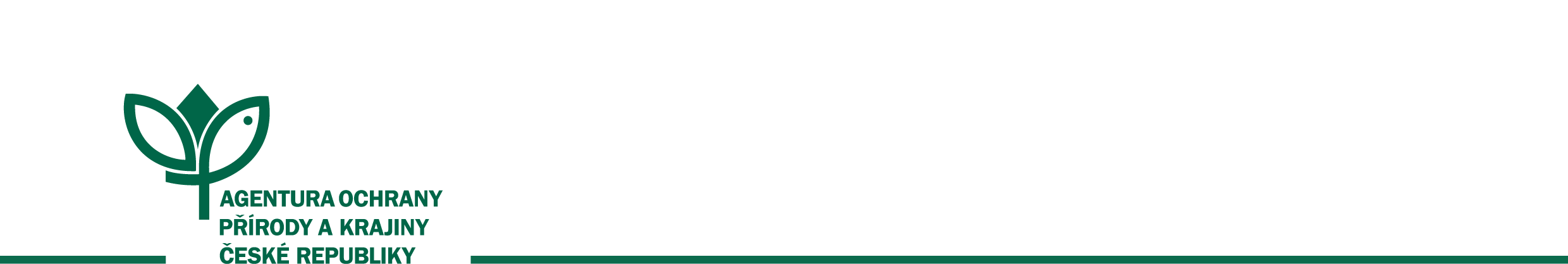                                                                                   Číslo dodatku č. 1: 05840/SVSL/24 DODATEK Č. 1 K RÁMCOVÉ DOHODĚ č. 04211/SVSL/2024 uzavřené dne 20. 2. 2024Smluvní stranyKupujícíČeská republika - Agentura ochrany přírody a krajiny České republikySídlo:			Kaplanova 1931/1, 148 00 Praha 11 - ChodovJednající:             	RNDr. František Pelc, ředitelIČO:				629 335 91DIČ:				neplátce DPHBankovní spojení: 	ČNB, a.s., č. ú.18228011/0710(dále jen “kupující“)aProdávající            PROSPORT PRAHA s.r.o.Sídlo:  	     		K. Műndla 636, 352 30 ŘevniceJednající:			RNDr. Jan Čermák, jednatelIČ: 				48035157DIČ:  			CZ48035157Bankovní spojení: 	………………………………Zapsaná v obchodním rejstříku vedeném Městským soudem v Praze, sp.zn C14958Osoba opravněná k jednání ve věcech smlouvy:RNDr. Jan Čermák, E-mail:………………………, telefon: …………………. dále jen „prodávající“)II. Předmět a účel DODATKU č. 1Smluvní strany se dohodly na změně textu přílohy č. 3. Rámcové dohody č. 04211/SVSL/2024 uzavřené dne 20. 2. 2024 (dále jen Dohoda) tak, že nově bude platit příloha č. 1, která je nedílnou součástí tohoto Dodatku č.1  k Dohodě. Ostatní ujednání Dohody zůstávají v platnosti beze změny.III. závěrečná ustanovení DODATKU č. 1Smluvní strany prohlašují, že souhlasí s obsahem tohoto dodatku, že byl uzavřen na základě pravdivých údajů, jejich pravé a svobodné vůle, což stvrzují podpisy.Tento Dodatek č. 1 byl sepsán a podepsán ve dvou stejnopisech, z nichž jeden obdrží objednavatel a jeden poskytovatel. Tento Dodatek č. 1 nabývá platnosti podpisem obou smluvních stran a účinnosti dnem uveřejnění tohoto dodatku v registru smluv podle zákona č. 340/2015 Sb. o registru smluv.Kupující zajistí zveřejnění tohoto Dodatku č. 1 v registru smluv. Přílohy: Příloha č. 1 – Seznam míst plněníV Praze dne 11. 3. 2024                                          V Praze dne 12. 3. 2024                                                               Za prodávající:                                                                		 Za kupující:.....................................................                      	           ...................................................                         RNDr. Jan Čermák, 	           RNDr. František Pelc jednatel                                                                                   ředitel AOPK ČR(podepsáno elektronicky)			 (podepsáno elektronicky)